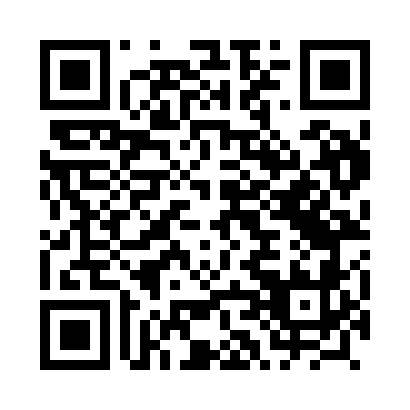 Prayer times for Serwatki, PolandMon 1 Apr 2024 - Tue 30 Apr 2024High Latitude Method: Angle Based RulePrayer Calculation Method: Muslim World LeagueAsar Calculation Method: HanafiPrayer times provided by https://www.salahtimes.comDateDayFajrSunriseDhuhrAsrMaghribIsha1Mon4:006:0512:365:027:089:052Tue3:576:0312:365:047:109:083Wed3:546:0012:365:057:129:104Thu3:515:5812:355:067:149:135Fri3:485:5612:355:087:159:156Sat3:455:5312:355:097:179:187Sun3:425:5112:345:107:199:208Mon3:385:4912:345:117:219:239Tue3:355:4612:345:137:239:2510Wed3:325:4412:345:147:249:2811Thu3:295:4212:335:157:269:3112Fri3:255:3912:335:177:289:3313Sat3:225:3712:335:187:309:3614Sun3:185:3512:335:197:329:3915Mon3:155:3212:325:207:339:4216Tue3:125:3012:325:217:359:4517Wed3:085:2812:325:237:379:4718Thu3:045:2512:325:247:399:5019Fri3:015:2312:315:257:419:5320Sat2:575:2112:315:267:429:5621Sun2:545:1912:315:277:4410:0022Mon2:505:1712:315:287:4610:0323Tue2:465:1412:315:307:4810:0624Wed2:425:1212:305:317:5010:0925Thu2:385:1012:305:327:5110:1226Fri2:345:0812:305:337:5310:1627Sat2:305:0612:305:347:5510:1928Sun2:265:0412:305:357:5710:2329Mon2:225:0212:305:367:5910:2630Tue2:185:0012:305:388:0010:30